Тема недели «Труд людей. Профессии» период с 20 – 24 апреля.Цель:Расширение знаний и представлений о людях разных профессий, их деловых и профессиональных качествах, о значении их труда для общества. Воспитывать уважение к людям труда. Развивать интерес к различным профессиям, в частности к профессиям родителей и месту их работыРекомендации родителям.1. Рассказать детям о труде людей разных профессий, о значимости их труда для общества.Рассказать о своей профессии (чем привлекла вас эта профессия, где вы учились, для чего нужна и важна ваша профессия). Спросить ребенка – кем он хочет стать в будущем и объяснить «почему?», чем привлекает его выбранная профессия.Презентация в мире профессий.pptx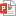 2. Чтение  художественной литературы:В. Маяковский «Кем быть?»С. Маршак «Почта»Дж. Родари «Чем пахнут ремёсла».Н. Ушакова «Профессии»Л.Н. Толстой  «О дружбе, честности и труде»В. Борисов «Такая нужная работа»Е. Благинина «Не мешайте мне трудиться»3. Дидактические  игрыЦель: расширять представления детей о профессиях. «Кто что делает?»(строитель – строит дома, учитель – учит детей…)доктор - …, парикмахер - …, продавец - … .«Подбери инструменты».(доктор – градусник, шприц, …; учитель – указка, книга, тетрадь, …)парикмахер - … , музыкант - … , повар - … .«Назови профессию»Называть детям машины, транспортные средства, а дети называют профессии людей.Трактор – тракторист, машина – шофёр, подъемный кран – крановщик.Самолет - … , корабль - … ,пожарная машина - … ,космический корабль - … .4. Рассматривание иллюстраций к произведению  В. Маяковского «Кем быть?».5. Побеседовать с детьми на тему «Глазки, глазки – что вы делаете?»  (как надо беречь зрение и зачем).Беседа с детьми.pdf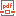 6. Словарная работа:- подобрать слова антонимы (противоположные по значению)друг – врагВысоко - … , ночь - … , тепло - … .- подобрать слова синонимы (близкие по значению)друг – приятель, товарищОтнять - … , красивая - … .- придумать предложение из 3 слов на тему «Труд людей»Маляр красит стены.Парикмахер …Доктор …Учитель …Обучение грамоте. Звук ШКонспект занятия по подготовке к обучению грамоте в подготовительной группе.pdf7. Математика.- закрепить прямой и обратный счёт в пределах 10; - закрепить порядковый (первый, второй ...) и количественный счёт в пределах 10 (один, два, три …);- назвать смежные числа (числа соседи): 4  5  67 , 3 , 6 , 8.Игра «Один – много» (согласование числительного с существительным)Одна машина, три машины, семь машин, …Один самолет, два самолета, …8. Родителям создать условия и поиграть с детьми в сюжетно – ролевую игру «Школа».Урок математики. Мама – учитель, ребёнок – ученик. Приготовить тетрадь, карандаш, линейку, ластик, счётные палочки.9. Загадки о профессиях.Кто движением управляет?Кто машины пропускает?На широкой мостовойМашет жезлом … (постовой)     На посту и в снег и в зной     Охраняет наш покой     Человек присяге верный     Называется … (военный)В классе начался урокЗнает школьник и родительПроведет урок … (учитель)    На витрине все продукты:    Овощи, орехи, фрукты,    Помидоры, огурец    Предлагает … (продавец)Учит вежливости насПочитает в слух рассказНе учитель, не писательЭто няня …(воспитатель)10. Пословицы о трудеБез дела слабеет сила.Была бы охота – заладится любая работа.Землю солнце красит, а человека труд.Делу – время, потехе – час.Где труд – там и счастье.Доброта и труд – рядом живут.11. Поговорки о трудеАвось да как – нибудь до добра не доведут.Больше дела – меньше слов.Баловством хлеба не добудешь.12.Выучить стихотворение.     Врач.Любит делать  доктор ЛолаВсем прививки и уколы,И, велев «А – а!» пропеть,Горло палочкой смотреть,Ставить градусник под мышку,Слушать трубочкой одышку,И в особую тетрадьВсе подробности писать.И мальчишкам, и девчонкамМазать ссадины зеленкой,Руки – ноги бинтоватьИ рецепты штамповать.   Парикмахер.Дайте ножницы, расчёскуОн вам сделает причёску.Парикмахер непременноПодстрижет вас современно.    Столяр.Молоток в работе нужен,И с пилою столяр дружен,Он дощечки распилилИ скворечник смастерил.13. Рисование «Кем я буду»Рисование Кем я буду.pdf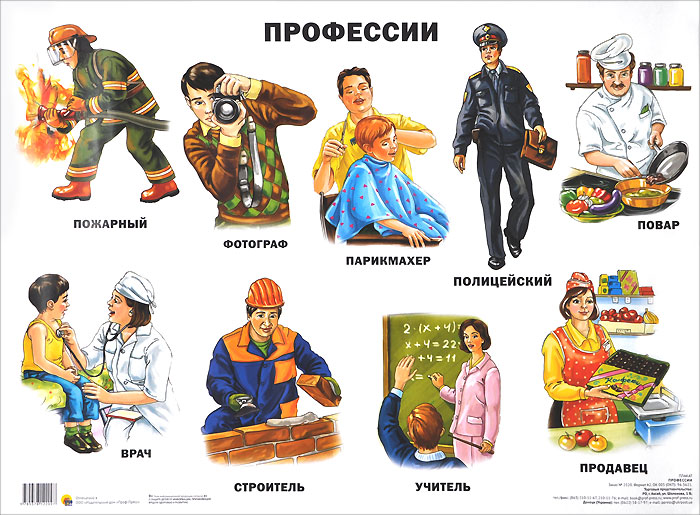 14. Аппликация «Трактор»Для работы понадобиться:
цветная бумага, клей, ножницы, бумага в пол листа для фона.
Проговорили с детьми о профессии тракториста, это не только управлять, но и ремонтировать и поддерживать в рабочем состоянии различные типы тракторов, а также заниматься вспахиванием или засеванием земли, убирать гнилой урожай, перевозить урожай.

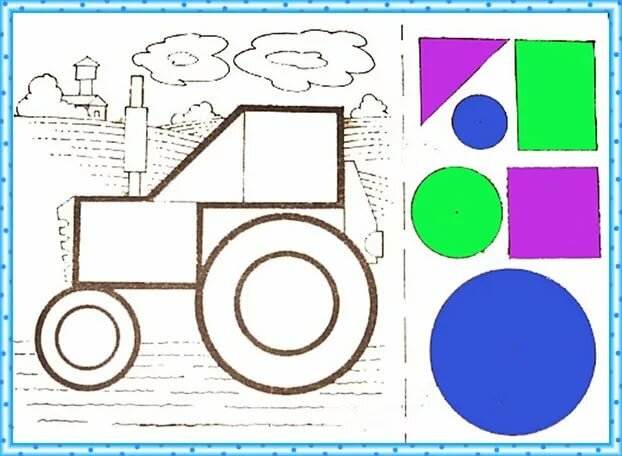 15. Лепка «Я скульптор»Лепка Я скульптор.pdf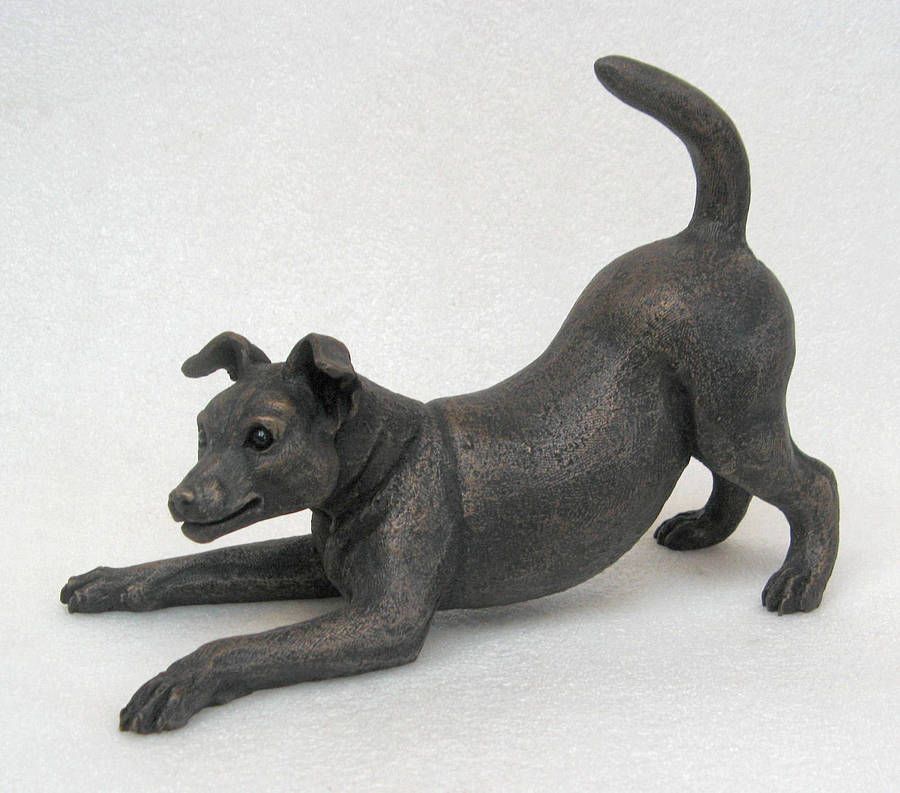        ​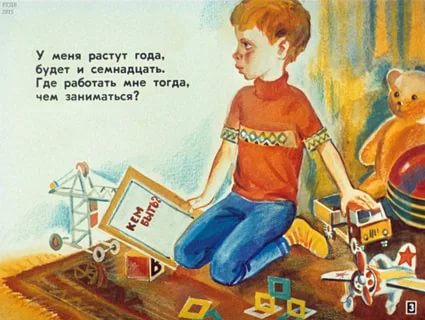 ​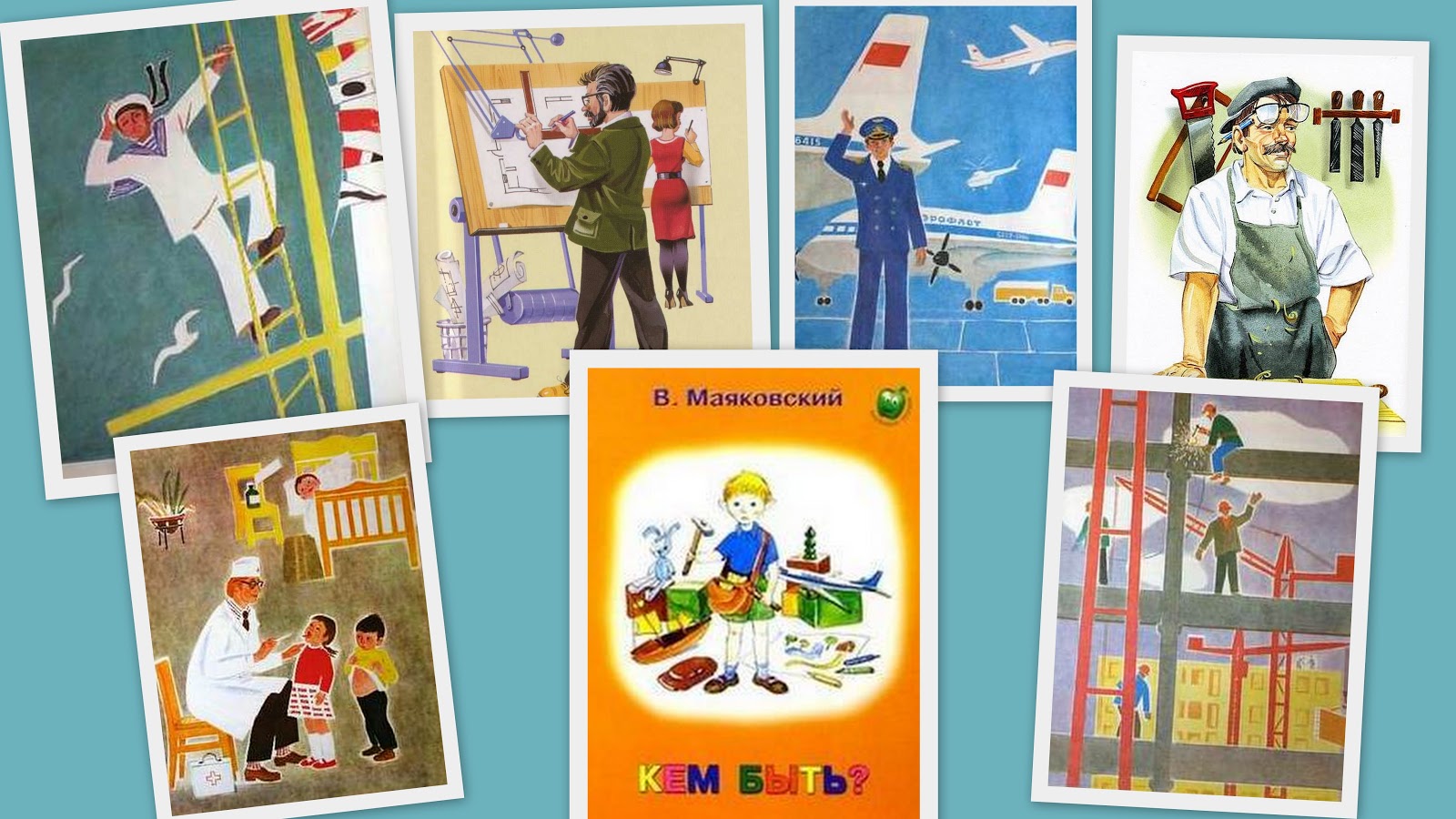 ​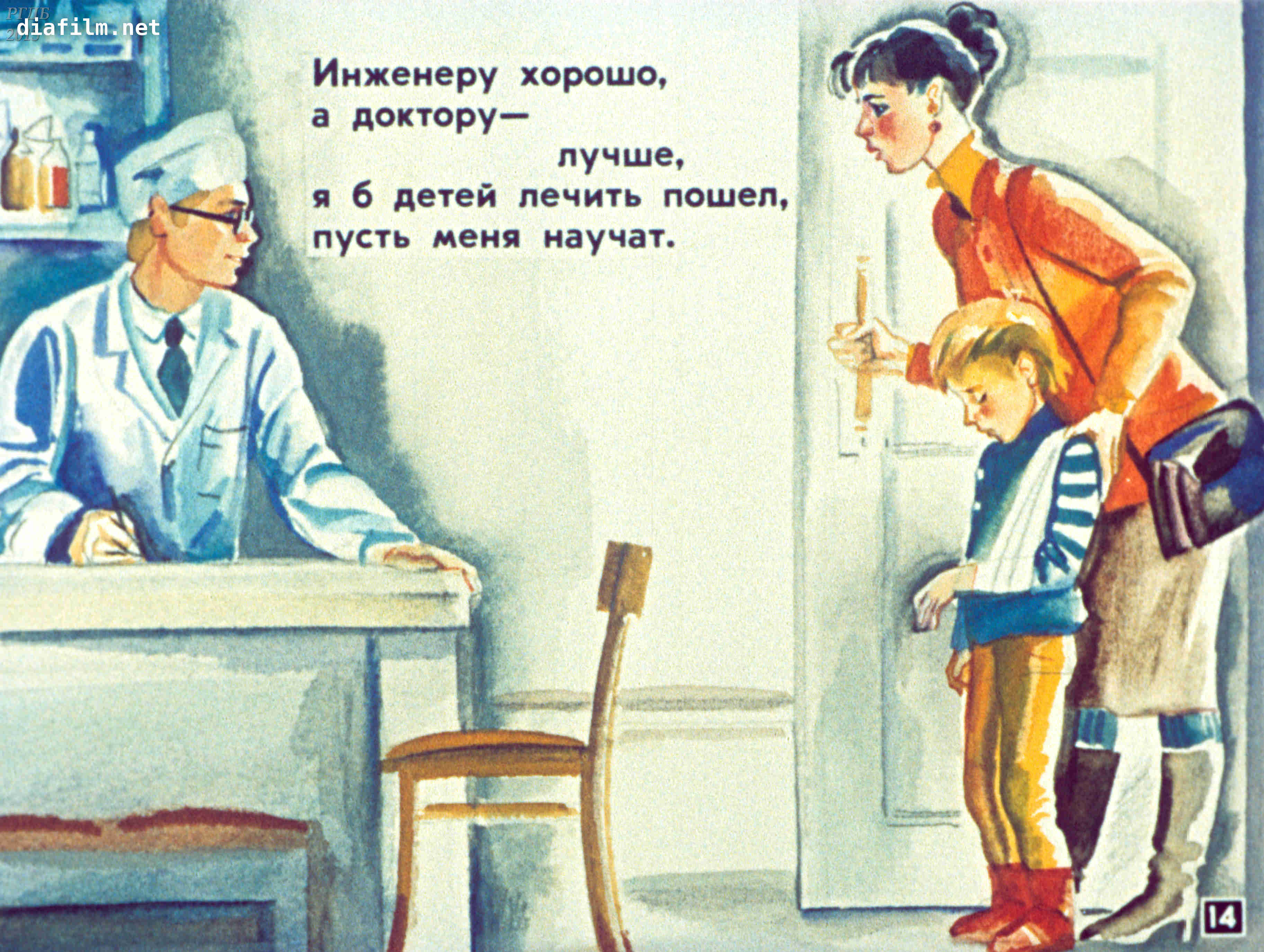 ​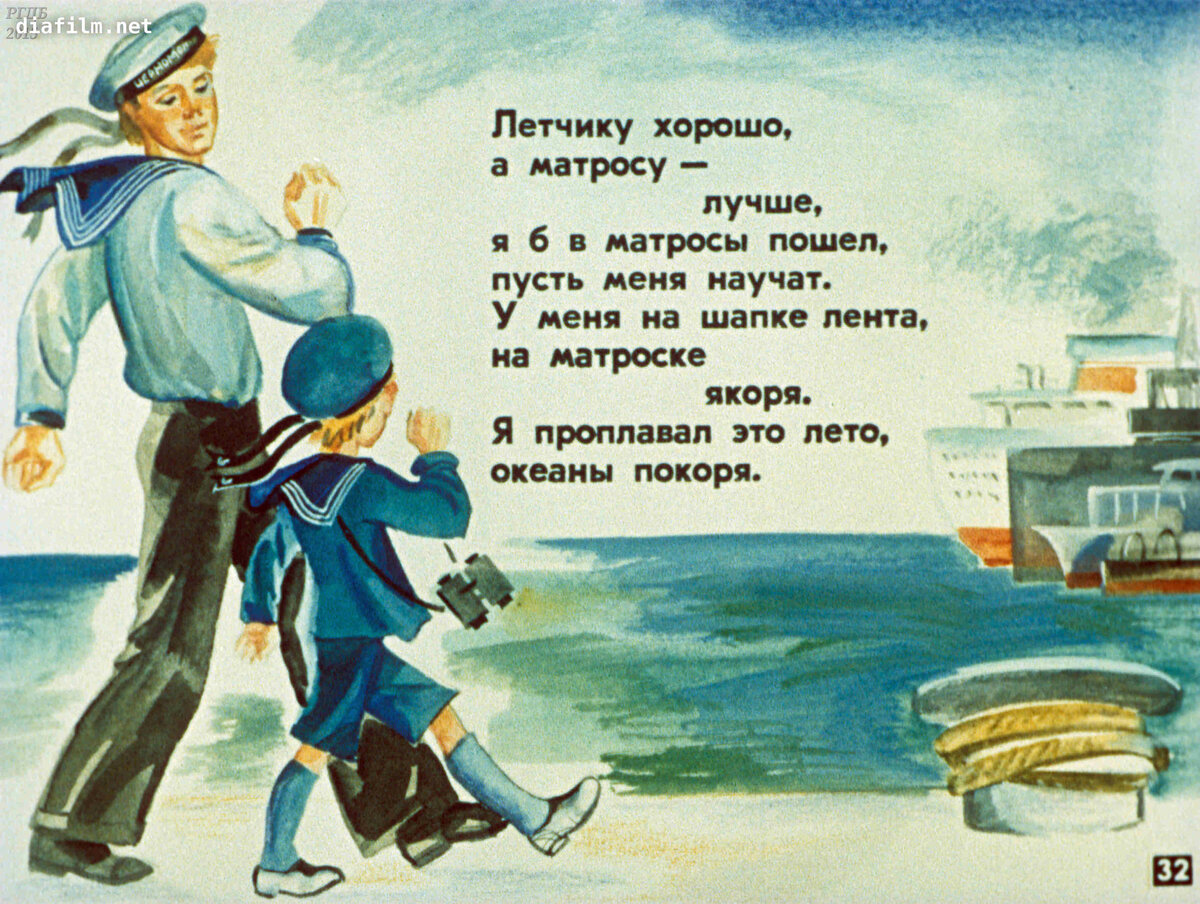 